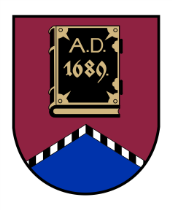 ALŪKSNES NOVADA PAŠVALDĪBAS DOMEATTĪSTĪBAS KOMITEJADĀRZA IELĀ 11, ALŪKSNĒ, ALŪKSNES NOVADĀ, LV – 4301, TĀLRUNIS 64381496, E-PASTS: dome@aluksne.lvSĒDES PROTOKOLSAlūksnē2023. gada 16. novembrī						        	Nr. 11Atklāta sēde sākta plkst. 10.00, Dārza ielā 11, Alūksnē, Alūksnes novadā, zālē 1. stāvā, sēde slēgta plkst. 12.20Sēdi vada Attīstības komitejas priekšsēdētājs Druvis TOMSONSSēdi protokolē Alūksnes novada pašvaldības Centrālās administrācijas domes sekretāre Everita BALANDESēdei tiek veikts audioierakstsSēdē piedalās 6 no 8  komitejas locekļiem:Verners KALĒJSIlze LĪVIŅAModris RAČIKSLaimonis SĪPOLSJānis SKULTEDruvis TOMSONSSēdē piedalās interesenti:Dzintars ADLERS, Evita APLOKA, Viktorija AVOTA, Ingus BERKULIS, Sanita BUKANE, Arturs DUKULIS, Aiva EGLE, Aivars FOMINS, Agnese FORSTERE, Ināra KAPULINSKA, Aina KAUKALA, Gints KUKAINIS, Ģirts KUPLAIS, Anda LEJASBLUSA, Aivita LIZDIKA, Rimma MELLENBERGA, Evita ŅEDAIVODINA, Svetlana PRENKA-MIHAILOVA, Matīss PŪPOLS, Inese RANDA, Ilze RUBENE, Māra SALDĀBOLA, Ingrīda SNIEDZE, Sanita SPUDIŅA, Reinis VĀRTUKAPTEINIS, Inese ZĪMELE-JAUNIŅAD.TOMSONS	atklāj komitejas sēdi (pielikumā izsludinātā darba kārtība uz 1 lapas) un izsaka priekšlikumu – iekļaut sēdes darba kārtībā četrus papildu darba kārtības punktus, kurus izskatīt pirms sēdes slēgtās daļas. Aicina balsot par priekšlikumu.Attīstības komitejas locekļi, atklāti balsojot, “par” – 6 (V.KALĒJS, I.LĪVIŅA, M.RAČIKS, L.SĪPOLS, J.SKULTE, D.TOMSONS), “pret” – nav, “atturas” – nav, nolemj:Iekļaut izsludinātajā sēdes darba kārtībā četrus papildu darba kārtības punktus.Precizētā darba kārtība:Par izmaiņām pašvaldības iznomājamo un atsavināmo nekustamo īpašumu sarakstā. Par grozījumiem Alūksnes novada pašvaldības komisijas “Zemes lietu komisija” nolikumā. Par saistošo noteikumu Nr.__/2023  “Par medībām Alūksnes pilsētā” izdošanu. Par saistošo noteikumu Nr. __/2023  “Par kārtību, kādā izvietojamas un noformējamas ielu nosaukuma plāksnes, ēku nosaukuma norādes zīmes, ēku numura (nosaukuma) zīmes Alūksnes novadā” izdošanu. Par saistošo noteikumu Nr.__/2023  “Par pašvaldības līdzfinansējumu kultūras pieminekļu ēkas fasāžu restaurācijai, atjaunošanai, ēkas konservācijas darbiem Alūksnes novadā” izdošanu. Par atkritumu apsaimniekošanas reģionālā plāna apstiprināšanu un atkritumu apsaimniekošanas reģionālā centra izveidošanu. Par Alūksnes novada vēlēšanu iecirkņiem. Par Investīciju plāna 2022.-2027. gadam aktualizēšanu. Par projektu “Publiskās ārtelpas attīstīšana Alūksnes pilsētas funkcionālajā teritorijā”. Par grozījumiem Alūksnes novada pašvaldības  domes 25.01.2018. lēmumā Nr. 33 “Par noteikumu Nr. 1/2018 “Par Alūksnes novada pagastu teritoriālo vienību infrastruktūras un vides kvalitātes uzlabošanas mērķprogrammu 2018.-2023. gadam” izdošanu. Par Alūksnes novada pagastu teritoriālo vienību infrastruktūras un vides kvalitātes uzlabošanas mērķprogrammu 2024. gadam. Informācija par prioritāro projektu. Par saistošo noteikumu Nr. __/2023 “Par sadzīves atkritumu apsaimniekošanu Alūksnes novadā” izdošanu.Par Alūksnes novada pašvaldības domes 2023. gada 26. oktobra saistošo noteikumu Nr. 30/2023 “Par mājas (istabas) dzīvnieku turēšanu Alūksnes novadā” precizēšanu.Par apgrūtinājuma atzīmes – ceļa servitūta (kods 7315030100005) dzēšanu un ceļa servitūta (kods 7315030100007) platības samazināšanu nekustamā īpašuma “Lazdas”, Jaunlaicenes pagastā, Alūksnes novadā zemes vienībā ar kadastra apzīmējumu 3660 003 0013.Par apgrūtinājuma atzīmes – ceļa servitūta (kods 7315030100005) dzēšanu nekustamā īpašuma “Kalnamērnieki”, Jaunlaicenes pagastā, Alūksnes novadā zemes vienībā ar kadastra apzīmējumu 3660 003 0023.SLĒGTĀ DAĻA:[..].[..]. [..]. [..]. Par izmaiņām pašvaldības iznomājamo un atsavināmo nekustamo īpašumu sarakstāZiņo: D.TOMSONS (pielikumā lēmuma projekts uz 2 lapām, Alūksnes novada pašvaldības Centrālās administrācijas Īpašumu nodaļas 08.11.2023. iesniegums uz 2 lapām, Alūksnes novada pagastu apvienības pārvaldes 13.11.2023. iesniegumi uz 2 lapām).Attīstības komitejas locekļi, atklāti balsojot, “par” – 6 (V.KALĒJS, I.LĪVIŅA, M.RAČIKS, L.SĪPOLS, J.SKULTE, D.TOMSONS), “pret” – nav, “atturas” – nav, nolemj:Apstiprināt sagatavoto lēmuma projektu.Par grozījumiem Alūksnes novada pašvaldības komisijas “Zemes lietu komisija” nolikumāZiņo: D.TOMSONS (pielikumā lēmuma projekts uz 1 lapas).Attīstības komitejas locekļi, atklāti balsojot, “par” – 6 (V.KALĒJS, I.LĪVIŅA, M.RAČIKS, L.SĪPOLS, J.SKULTE, D.TOMSONS), “pret” – nav, “atturas” – nav, nolemj:Atbalstīt un virzīt lēmuma projektu izskatīšanai domes sēdē.Par saistošo noteikumu Nr.__/2023  “Par medībām Alūksnes pilsētā” izdošanuZiņo: D.TOMSONS (pielikumā lēmuma projekts, saistošie noteikumi ar pielikumu un paskaidrojuma rakstu uz 6 lapām un fizisku personu priekšlikumi par saistošo noteikumu projektu uz 2 lapām).Attīstības komitejas locekļi, atklāti balsojot, “par” – 6 (V.KALĒJS, I.LĪVIŅA, M.RAČIKS, L.SĪPOLS, J.SKULTE, D.TOMSONS), “pret” – nav, “atturas” – nav, nolemj:Atbalstīt un virzīt lēmuma projektu izskatīšanai domes sēdē.Par saistošo noteikumu Nr. __/2023  “Par kārtību, kādā izvietojamas un noformējamas ielu nosaukuma plāksnes, ēku nosaukuma norādes zīmes, ēku numura (nosaukuma) zīmes Alūksnes novadā” izdošanuZiņo: D.TOMSONS (pielikumā lēmuma projekts, saistošie noteikumi ar pielikumiem un paskaidrojuma rakstu uz 12 lapām un Vides aizsardzības un reģionālās attīstības ministrijas  atzinums uz 3 lapām).Attīstības komitejas locekļi, atklāti balsojot, “par” – 6 (V.KALĒJS, I.LĪVIŅA, M.RAČIKS, L.SĪPOLS, J.SKULTE, D.TOMSONS), “pret” – nav, “atturas” – nav, nolemj:Atbalstīt un virzīt lēmuma projektu izskatīšanai domes sēdē.Par saistošo noteikumu Nr.__/2023  “Par pašvaldības līdzfinansējumu kultūras pieminekļu ēkas fasāžu restaurācijai, atjaunošanai, ēkas konservācijas darbiem Alūksnes novadā” izdošanuZiņo: D.TOMSONS (pielikumā lēmuma projekts, saistošo noteikumu ar pielikumu un paskaidrojuma rakstu kopija uz 10 lapām un fiziskas personas viedoklis par saistošo noteikumu projektu uz 1 lapas).A.DUKULIS	interesējas par pieteikumu izskatīšanas kārtību un finansējumu.D.TOMSONS	paskaidro, ka šis ir pašvaldības mēģinājums palīdzēt sakopt vēsturiskās ēkas Alūksnes novadā. Norāda, ka šādi noteikumi līdz šim nav bijuši. Notiek diskusijas.Attīstības komitejas locekļi, atklāti balsojot, “par” – 6 (V.KALĒJS, I.LĪVIŅA, M.RAČIKS, L.SĪPOLS, J.SKULTE, D.TOMSONS), “pret” – nav, “atturas” – nav, nolemj:Atbalstīt un virzīt lēmuma projektu izskatīšanai Finanšu komitejā.Par atkritumu apsaimniekošanas reģionālā plāna apstiprināšanu un atkritumu apsaimniekošanas reģionālā centra izveidošanuZiņo: D.TOMSONS (pielikumā lēmuma projekts ar pielikumiem uz 80 lapām).D.TOMSONS	interesējas par apsaimniekošanas plānā paredzēto finansējumu – 450 000 EUR. Jautā, vai šis finansējums ir jāparedz no pašvaldības budžeta. G.KUKAINIS	paskaidro, ka Latvijā vēl nav izstrādāts normatīvo aktu regulējums, kā šo deleģējuma funkciju finansēs. Informē, ka uzņēmuma iekšienē ir runājuši, ka tas būs komersanta finansējums par kuru šī funkcija tiks realizēta, nevis pašvaldības. Norāda, ka SIA “ZAAO” ir pieredze, ka jebkuras izmaksas, kuras ir saistītas ar  apsaimniekošanas sistēmas vai  deleģējuma funkcijas uzturēšanu, vienmēr ir iekļautas uzņēmuma pastāvīgajās izmaksās. Informē, ka plāna izstrādātājs ir iezīmējis samērā lielu finansējumu – 450 000 EUR, kas, viņaprāt, ir pārāk daudz, bet aicina šo summu plānā atstāt, jo pieļauj, ka valsts, veidojot šo regulējumu, paredzēs kaut kādu finansējumu uz kuru varēs pretendēt. Informē, ka, ja saņems no visām deviņām pašvaldībām deleģējumu, tad šo funkciju plāno realizēt ar papildu diviem darbiniekiem. Norāda, ka šī ir pāreja Latvijā no esošajiem 10 atkritumu apsaimniekošanas reģioniem uz 5 atkritumu apsaimniekošanas reģioniem. Paskaidro, ka nav runa par to, kas ikdienā vedīs atkritumus, bet ir runa par atkritumu plūsmu. A.DUKULIS	norāda, ka Balvi ir pielikti pie Vidzemes.G.KUKAINIS	atbild apstiprinoši. Paskaidro, ka Balvi arī līdz šim ir bijuši īpašnieki gan SIA “AP Kaudzītes”, gan SIA “ZAAO”. Attīstības komitejas locekļi, atklāti balsojot, “par” – 6 (V.KALĒJS, I.LĪVIŅA, M.RAČIKS, L.SĪPOLS, J.SKULTE, D.TOMSONS), “pret” – nav, “atturas” – nav, nolemj:Atbalstīt un virzīt lēmuma projektu izskatīšanai domes sēdē.Par Alūksnes novada vēlēšanu iecirkņiemZiņo: D.TOMSONS (pielikumā lēmuma projekts uz 2 lapām).D.TOMSONS	norāda, ka nākotnē ir jādomā par vēlēšanu iecirkņu skaitu pilsētā, jo šobrīd tie ir trīs, bet, piemēram, Cēsu pilsētā ir tikai viens vēlēšanu iecirknis.	Attīstības komitejas locekļi, atklāti balsojot, “par” – 5 (V.KALĒJS, I.LĪVIŅA, L.SĪPOLS, J.SKULTE, D.TOMSONS), “pret” – nav, “atturas” – nav, balsojumā nepiedalās  - 1 (M.RAČIKS),  nolemj:Atbalstīt un virzīt lēmuma projektu izskatīšanai domes sēdē.Par Investīciju plāna 2022.-2027. gadam aktualizēšanuZiņo: D.TOMSONS (pielikumā lēmuma projekta kopija ar pielikumu uz 41 lapas).M.SALDĀBOLA	iepazīstina ar prezentāciju (pielikumā uz 2 lapām).V.KALĒJS	informē, ka plānu atbalstīs, jo tajā ir arī labas lietas. Pauž, ka nesaprot, kāpēc Melleņkalna ielas, Cerību ielas un Mežinieku ielas sakārtošana ir prioritāte, lai gan tur neatrodas neviens uzņēmums. Norāda, ka nesaprot arī vienvirziena kustības izveidi uz Helēnas ielas no Jāņkalna ielas līdz Blaumaņa ielai. Vērš uzmanību uz Blaumaņa ielas stāvokli un jautā, kāpēc tā nav ielikta plānā.D.TOMSONS	norāda, ka investīciju plāna 1.9.21.punktā ir paredzēta Blaumaņa ielas pārbūve. Informē, ka Melleņkalna ielā ir adrese diviem uzņēmumiem. V.KALĒJS	norāda, ka arī Ausekļa ielā ir reģistrēts uzņēmums.M.SALDĀBOLA	informē, ka Cerību ielā ir reģistrēti trīs uzņēmumi. I.BERKULIS	informē par grants seguma ielu programmu. Norāda, ka Blaumaņa iela ir iekļauta investīciju plānā, un tā ir viena no prioritārajām ielām pilsētas centrā.V.KALĒJS	norāda uz gājēju pārejām pilsētā. Uzskata, ka šobrīd tās nav tādas, lai bērni varētu droši pārvietoties pilsētā. I.BERKULIS	informē, ka Lielā Ezera ielas un Helēnas ielas krustojumā  iepriekš bija gājēju pāreja, bet pēc VSIA “Latvijas Valsts ceļi” apsekojuma šo gājēju pāreju lika likvidēt, jo tā  neatbilda standartiem. Paskaidro, ka ielu satiksmes organizāciju izskata  Ceļu drošības  audits. Atgādina, ka Lielā Ezera ielai ir izstrādāts tehniskais projekts, kurš paredz minētā krustojuma drošu sakārtošanu arī gājējiem.Attīstības komitejas locekļi, atklāti balsojot, “par” – 6 (V.KALĒJS, I.LĪVIŅA, M.RAČIKS, L.SĪPOLS, J.SKULTE, D.TOMSONS), “pret” – nav, “atturas” – nav, nolemj:Atbalstīt un virzīt lēmuma projektu izskatīšanai Finanšu komitejā.Par projektu “Publiskās ārtelpas attīstīšana Alūksnes pilsētas funkcionālajā teritorijā”Ziņo: D.TOMSONS (pielikumā lēmuma projekta kopija uz 1 lapas un papildu informācija uz 2 lapām).I.ZĪMELE-JAUNIŅA	 iepazīstina ar lēmuma projektu.  Attīstības komitejas locekļi, atklāti balsojot, “par” – 6 (V.KALĒJS, I.LĪVIŅA, M.RAČIKS, L.SĪPOLS, J.SKULTE, D.TOMSONS), “pret” – nav, “atturas” – nav, nolemj:Atbalstīt un virzīt lēmuma projektu izskatīšanai Finanšu komitejā.Par grozījumiem Alūksnes novada pašvaldības  domes 25.01.2018. lēmumā Nr. 33 “Par noteikumu Nr. 1/2018 “Par Alūksnes novada pagastu teritoriālo vienību infrastruktūras un vides kvalitātes uzlabošanas mērķprogrammu 2018.-2023. gadam” izdošanuZiņo: D.TOMSONS (pielikumā lēmuma projekta kopija uz 1 lapas).Attīstības komitejas locekļi, atklāti balsojot, “par” – 6 (V.KALĒJS, I.LĪVIŅA, M.RAČIKS, L.SĪPOLS, J.SKULTE, D.TOMSONS), “pret” – nav, “atturas” – nav, nolemj:Atbalstīt un virzīt lēmuma projektu izskatīšanai Finanšu komitejā.Par Alūksnes novada pagastu teritoriālo vienību infrastruktūras un vides kvalitātes uzlabošanas mērķprogrammu 2024. gadamZiņo: D.TOMSONS (pielikumā lēmuma projekta kopija uz 1 lapas un Alūksnes novada pagastu apvienības pārvaldes iesnieguma kopija ar pielikumu uz 5 lapām).Attīstības komitejas locekļi, atklāti balsojot, “par” – 6 (V.KALĒJS, I.LĪVIŅA, M.RAČIKS, L.SĪPOLS, J.SKULTE, D.TOMSONS), “pret” – nav, “atturas” – nav, nolemj:Atbalstīt un virzīt lēmuma projektu izskatīšanai Finanšu komitejā.Informācija par prioritāro projektuI.ZĪMELE-JAUNIŅA	iepazīstina ar attīstības programmas investīciju plāna prioritāro ideju uzņēmējdarbības veicināšanai “Veselības veicināšanas pakalpojumu centra izveide Alūksnē” (pielikumā prezentācija uz 5 lapām).A.LEJASBLUSA	iepazīstina ar bijušā VEF teritoriju, kas ir privātīpašums un šobrīd ir ļoti nepievilcīga (pielikumā uz 15 lapām).V.KALĒJS	interesējas, par kādu summu īpašums tiek pārdots, cik izmaksās teritorijas sakārtošana celtniecībai un cik izmaksās veselības veicināšanas pakalpojumu centra izveide.Dz.ADLERS	informē, ka svarīgi ir saprast, ka, ejot uz šo prioritāro mērķi un iesaistot paredzētās investīcijas, tās ir cieši saistītas ar uzņēmēju investīcijām. Pieļauj, ka  šī teritorija varētu interesēt uzņēmējus. Uzskata, ka tas nav lēts pasākums, bet tas ir pilsētas vēsturiskais centrs, kas ir nesakārtots, bet ļoti ekskluzīva vieta Alūksnes ezera krastā. M.RAČIKS	jautā, kādi ir jāparedz riski, un kādus ierobežojumus varētu radīt kultūras piemineklis.I.ZĪMELE-JAUNIŅA	atbild, ka ēka “Kūts, vēlāk Šlosera rūpnīca” ir valsts nozīmes kultūras piemineklis. Paskaidro, ka sākotnēji ir jāveic arhitektoniski mākslinieciskā izpēte, lai saprastu, kuras daļas minētajai ēkai ir nepieciešams saglabāt.A.DUKULIS	jautā, vai pašvaldība var pieprasīt veikt arhitektoniski māksliniecisko izpēti, kamēr šī ēka tai nepieder, un ko valsts ir darījusi, lai šo pieminekli saglabātu. Jautā, vai šādām aktivitātēm ir īstais laiks, zinot pašvaldības budžeta iespējas. Piekrīt, ka Alūksnē ir nepieciešams peldbaseins, bet ir jādiskutē par vietas izvēli. D.TOMSONS	norāda, ka visus interesē īpašuma cena, tāpēc uzskata, ka būtu jājautā zemes īpašniekam, vai ir gatavs īpašumu pārdot un par kādu summu. Norāda, ka, uzzinot summu, varēs tālāk lemt par īpašuma pirkšanu vai nepirkšanu. A.DUKULIS	norāda, ka varbūt ir iespēja pie ģimnāzijas uzcelt peldbaseinu.D.TOMSONS	norāda, ka Eiropas fondu finansējumu var dabūt uzņēmējdarbības attīstīšanai.I.BERKULIS	ierosina komitejai  izvirzīt priekšlikumu - atļaut veikt pieprasījumu zemes īpašniekam par pārdošanas summu, un par to konceptuāli nobalsot. L.SĪPOLS	uzskata, ka sākotnēji ir jālemj, vai šī vieta atbilst konkrētajam mērķim, un ja atbilst, tad jāveic sarunas ar zemes īpašnieku. D.TOMSONS 	aicina balsot par priekšlikumu - konceptuāli atbalstīt vietas izvēli (bijušā VEF teritorija) un lūgt nekustamā īpašuma īpašniekam izteikt pārdošanas cenas piedāvājumu.Deputāti uzsāk balsojumu, tiek konstatēts interneta pārrāvums un D.TOMSONS izsludina pārtraukumu 5 minūtes.D.TOMSONS informē, ka tiek atsākta komitejas sēde un aicina deputātus pabeigt balsojumu.Attīstības komitejas locekļi, atklāti balsojot, “par” – 5 (I.LĪVIŅA, M.RAČIKS, L.SĪPOLS, J.SKULTE, D.TOMSONS), “pret” – nav, “atturas” – nav, balsojumā nepiedalās  - 1 (V.KALĒJS), nolemj:Konceptuāli atbalstīt vietas izvēli (bijušā VEF teritorija) un lūgt nekustamā īpašuma īpašniekam izteikt pārdošanas cenas piedāvājumu.Par saistošo noteikumu Nr. __/2023 “Par sadzīves atkritumu apsaimniekošanu Alūksnes novadā” izdošanuZiņo: D.TOMSONS (pielikumā lēmuma projekts ar paskaidrojuma rakstu uz 14 lapām).A.DUKULIS	interesējas par mājsaimniecību noslēgtajiem līgumiem  ar atkritumu apsaimniekotāju.I.BERKULIS	sniedz skaidrojumu.L.SĪPOLS	norāda, ka vēlētos zināt, cik mājsaimniecības izmanto šo pakalpojumu. M.RAČIKS	norāda, ka Atkritumu apsaimniekošanas likums nosaka, ka, ja nav noslēgts līgums, var 		piemērot naudas sodu. Jautā, vai kaut viens šāds naudas sods ir piemērots.S.BUKANE	apstiprina, ka ir bijuši šādi administratīvie procesi.Attīstības komitejas locekļi, atklāti balsojot, “par” – 6 (V.KALĒJS, I.LĪVIŅA, M.RAČIKS, L.SĪPOLS, J.SKULTE, D.TOMSONS), “pret” – nav, “atturas” – nav, nolemj:Atbalstīt un virzīt lēmuma projektu izskatīšanai domes sēdē.Par Alūksnes novada pašvaldības domes 2023. gada 26. oktobra saistošo noteikumu Nr. 30/2023 “Par mājas (istabas) dzīvnieku turēšanu Alūksnes novadā” precizēšanuZiņo: D.TOMSONS (pielikumā lēmuma projekts uz 4 lapām un Vides aizsardzības un reģionālās attīstības ministrijas atzinums uz 2 lapām).Attīstības komitejas locekļi, atklāti balsojot, “par” – 6 (V.KALĒJS, I.LĪVIŅA, D.MUCENIEKS, M.RAČIKS, L.SĪPOLS, J.SKULTE, D.TOMSONS), “pret” – nav, “atturas” – nav, nolemj:Atbalstīt un virzīt lēmuma projektu izskatīšanai domes sēdē.Par apgrūtinājuma atzīmes – ceļa servitūta (kods 7315030100005) dzēšanu un ceļa servitūta (kods 7315030100007) platības samazināšanu nekustamā īpašuma “Lazdas”, Jaunlaicenes pagastā, Alūksnes novadā zemes vienībā ar kadastra apzīmējumu 3660 003 0013Ziņo: D.TOMSONS (pielikumā lēmuma projekts ar pielikumu uz 2 lapām).Attīstības komitejas locekļi, atklāti balsojot, “par” – 6 (V.KALĒJS, I.LĪVIŅA, D.MUCENIEKS, M.RAČIKS, L.SĪPOLS, J.SKULTE, D.TOMSONS), “pret” – nav, “atturas” – nav, nolemj:Atbalstīt un virzīt lēmuma projektu izskatīšanai domes sēdē.Par apgrūtinājuma atzīmes – ceļa servitūta (kods 7315030100005) dzēšanu nekustamā īpašuma “Kalnamērnieki”, Jaunlaicenes pagastā, Alūksnes novadā zemes vienībā ar kadastra apzīmējumu 3660 003 0023Ziņo: D.TOMSONS (pielikumā lēmuma projekts ar pielikumu uz 3 lapām).Attīstības komitejas locekļi, atklāti balsojot, “par” – 6 (V.KALĒJS, I.LĪVIŅA, D.MUCENIEKS, M.RAČIKS, L.SĪPOLS, J.SKULTE, D.TOMSONS), “pret” – nav, “atturas” – nav, nolemj:Atbalstīt un virzīt lēmuma projektu izskatīšanai domes sēdē.D.TOMSONS		informē, ka turpināsies sēdes slēgtā daļa.Sēdes slēgtajā daļā izskatīti trīs lēmuma projekti par īpašuma tiesību atjaunošanu uz zemi un viens lēmuma projekts par Būvvaldes lēmuma apstrīdēšanu. Pieņemti lēmumi virzīt lēmumu projektus izskatīšanai domes sēdē.Sēdes ziņojumi, priekšlikumi, komentāri, diskusijas atspoguļoti sēdes audio ierakstā.Sēde slēgta plkst. 12.20Sēdes protokols parakstīts 2023. gada 23. novembrī.Sēdi vadīja			                                                         	                    D.TOMSONSProtokolēja		                                                           		                    E.BALANDE